 CEP - Program Request Form 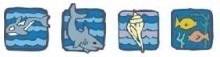 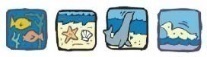 Group Name: _______________________________________________Group contact person: _______________________________________ Group type: ___ Individual ___ Family ___ School ___ Community Group  Phone #: ______________________ home / work / school / cell (indicate which) 	Best # for us to call for last-minute cancellation or changes: _______________________ 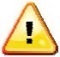 Email address: ___________________________________________________Mailing address: _________________________________________________Program Requested:	* Kama‘aina, Military, Senior (65+) $15/additional participant with ID.___	Walking tours: (Groups of 12 or more) $100/group of up to 10 participants, $10/additional participant. (Groups of less than 12) $75/group of up to 3 participants, $25/additional participant*.___	Family Sundays: $25/adult*, $15/child* (no boat fee), 3rd weekend each month___	Expedition to Moku o Lo‘e: $175/group of up to 10 participants, $17/additional participant. 					(Children defined as 12 years or younger.)Dates requested: Please list weekdays for standard programs, Month for Family Sundays, other weekend tours by special request as staff is available.1st choice	__________________________________________2nd choice	__________________________________________Start time requested (weekday):	___ 9:15am ___ 9:30am or ___ 10:00am            	Family Sunday:	___ 9:00am or ___ 12:00pm Total number in group: ____ (Weekday maximum 40) ___ Adults ___ Children	      ____ (Family Sunday max 12) ___ Adults ___ ChildrenAdult chaperones required: 1 adult/child 5-6 years age, 1 adult per 4 children 7-12 years,                                                      1 adult / 10 children 13 years and up. Due to safety considerations, children and students must be 5 years of age and up to participate in the Community Education programs.Transport to Island: ___ Small Boats: Transfer to Coconut Island from Lilipuna Pier. Prices based on total number in group: 1-12 (free)___ Ka Noelo Kai: Our research vessel for larger groups transports from He’eia Kea Small Boat Harbor. 40 participants maximum ($175 paid separately). 